nr 40/2018 (762)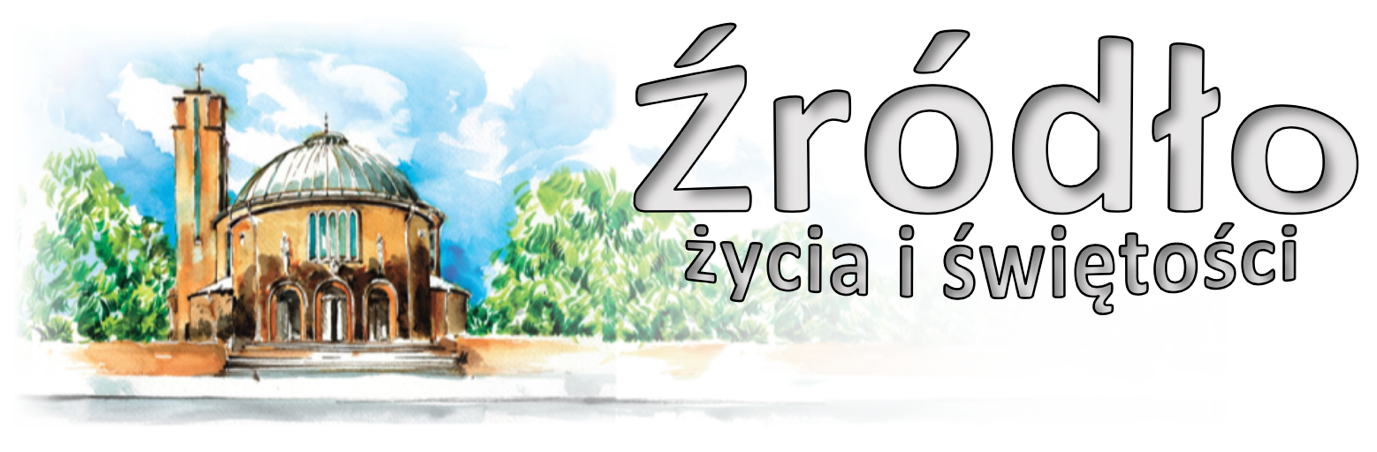 21 października 2018 r.gazetka rzymskokatolickiej parafii pw. Najświętszego Serca Pana Jezusa w RaciborzuRocznica poświęcenia kościołaEwangelia według św. Łukasza (19,1-10)„Jezus wszedł do Jerycha i przechodził przez miasto. A był tam pewien człowiek, imieniem Zacheusz, zwierzchnik celników i bardzo bogaty. Chciał on koniecznie zobaczyć Jezusa, kto to jest, ale nie mógł z powodu tłumu, gdyż był niskiego wzrostu. Pobiegł więc naprzód i wspiął się na sykomorę, aby móc Go ujrzeć, tamtędy bowiem miał przechodzić. Gdy Jezus przyszedł na to miejsce, spojrzał w górę i rzekł do niego: Zacheuszu, zejdź prędko, albowiem dziś muszę się zatrzymać w twoim domu. Zeszedł więc z pośpiechem i przyjął Go rozradowany. A wszyscy, widząc to, szemrali: Do grzesznika poszedł w gościnę. Lecz Zacheusz stanął i rzekł do Pana: Panie, oto połowę mego majątku daję ubogim, a jeśli kogo w czym skrzywdziłem, zwracam poczwórnie. Na to Jezus rzekł do niego: Dziś zbawienie stało się udziałem tego domu, gdyż i on jest synem Abrahama. Albowiem Syn Człowieczy przyszedł szukać i zbawić to, co zginęło.”Poświęcenie domu modlitwy jest świętem naszej wspólnoty. Dom ten jest domem naszych modlitw – my sami, domem Boga. Jako dom Boży budowani jesteśmy na tym świecie, abyśmy u jego kresu zostali poświęceni. Budowli, a raczej budowaniu, towarzyszy trud, poświęceniu – radość. To, co działo się przy wznoszeniu tego domu, powtarza się, kiedy gromadzą się wierzący w Chrystusa. Gdy bowiem przyjmują wiarę, to tak, jak gdyby z lasów drzewa, a z gór kamienie ściągano; a kiedy są katechizowani, chrzczeni, wychowywani, to jakby w rękach robotników i rzemieślników byli obciosywani, układani, wyrównywani. Nie staną się jednak domem Boga, dopóki nie połączy ich miłość. Tutaj także nikt nie mógłby wejść, gdyby drzewo to i kamienie nie splatały się w określonym porządku, gdyby zgodnie się nie wiązały, gdyby nawzajem wiążąc, do pewnego stopnia się nie miłowały. Gdy zatem widzisz, że w jakiejś budowli kamienie i drzewa doskonale do siebie przylegają, wchodzisz bezpieczny i nie obawiasz się zawalenia. Otóż Chrystus Pan chcąc do nas przyjść i w nas zamieszkać, niejako dla zbudowania nas powiedział: „Przykazanie nowe daję wam, abyście się wzajemnie miłowali. Przykazanie – rzecze – daję wam”. Niegdyś ociężali byliście, domu Mi nie budowaliście, sami stanowiliście ruinę. Otóż, abyście mogli podźwignąć się z prastarych ruin waszych, miłujcie się wzajemnie. (…) Tak więc to, co na sposób materialny – jak widzimy – w ścianach się dokonało, niechaj duchowo spełni się w duszach waszych, a co w kamieniach i drzewie podziwiamy jako doskonałe, niech za budującą łaską Boga dopełni się w ciele waszym. Przede wszystkim zaś dzięki składajmy Panu Bogu naszemu, od którego najlepsza nagroda pochodzi i wszelki doskonały dar; całą żarliwością serca wychwalajmy Jego dobroć, ponieważ do zbudowania tego domu modlitwy umysły swych wiernych natchnął, pragnienie obudził, pomocy udzielił; opieszałych, by chcieli, nakłonił, chcących, by wykonali, podtrzymał. W ten sposób Bóg, który w swych wiernych „jest sprawcą działania i chcenia podług swej zbawczej woli” sam wszystko to zaczął i sam dokończył.      św. Augustyn († 430 r.)Ogłoszenia z życia naszej parafiiPoniedziałek – 22 października 2018 – św. Jana Pawła II 				Łk 12,13-21	  630			Do Miłosierdzia Bożego za † męża Winfryda w dniu jego urodzin, †† brata i bratową, rodziców z obu stron, dziadków i pokrewieństwo z obu stron, dusze w czyśćcu cierpiące	  900			Za †† Franciszka, żonę Martę, siostrę Elżbietę i dusze w czyśćcu cierpiące	1800	1.	Za † Jerzego Taszka z okazji urodzin			2.	Za † męża Jerzego i †† rodziców z obu stron	1830			Nabożeństwo RóżańcoweWtorek – 23 października 2018 							Łk 12,35-38	  630	1.	Za † Helenę Pawlisz w 1. rocznicę śmierci i wszystkich †† z rodziny			2.	W intencji Parafian	  800			W języku niemieckim: za zmarłych zalecanych i dusze w czyśćcu cierpiące	1715			Nabożeństwo Różańcowe	1800	1.	Za †† syna Czesława Janczyszyn, męża Eugeniusza, matkę Ewę, zaginionego na wojnie ojca Wojciecha, teściów Marię i Antoniego i pokrewieństwo z obu stron			2.	Za † męża Gustawa, †† rodziców i wszystkich †† z pokrewieństwaŚroda – 24 października 2018 								Łk 12,39-48	  630			W intencji Parafian	  900			Za †† rodziców Jadwigę i Ernesta, brata Krystiana Juraszek i za wszystkich †† z rodziny	1800	1.	Do Miłosierdzia Bożego za †† rodziców Jadwigę i Leona Świerkot oraz za †† dziadków z obu stron			2.	Do Bożej Opatrzności w intencji Marii z okazji 70. rocznicy urodzin z podziękowaniem za otrzymane łaski, z prośbą o Boże błogosławieństwo i zdrowie dla jubilatki i całej jej rodziny	1830			Nabożeństwo RóżańcoweCzwartek – 25 października 2018 							Łk 12,49-53	  630	1.	Za †† teściów Helenę i Mieczysława Skroban i szwagra Józefa			2.	W intencji Parafian	1630			Różaniec dla dzieci - spowiedź dla dzieci	1715			Nabożeństwo Różańcowe	1800	1.	Do Bożej Opatrzności w intencji Czesławy z okazji 70. rocznicy urodzin z podziękowaniem za otrzymane łaski, z prośbą o Boże błogosławieństwo i zdrowie 			2.	Za †† Władysława, Jana i Henryka Furtak oraz za †† z rodziny KumkaPiątek – 26 października 2018 								Łk 12,54-59	  630			Za † ciocię Aleksandrę Daraszkiewicz – Pisanko, jej †† rodziców, braci, † męża Kazimierza i wszystkich †† z rodziny	  900			Za †† rodziców Helenę i Mieczysława Ciemiera, Marię i Józefa Kwiatkowskich, dziadków, babcie z obu stron, Marię, Janinę, Kazimierza Majewicz, brata Zbigniewa, siostrę Karolinę, jej męża Wojciecha, syna Marka, córkę Katarzynę, Józefa Bałdygę, szwagra Jerzego, †† rodziców i dusze w czyśćcu cierpiące	1500			Koronka do Bożego Miłosierdzia	1800	1.	Z okazji 30. rocznicy urodzin Katarzyny z podziękowaniem za otrzymane łaski, z prośbą o Boże błogosławieństwo i zdrowie dla całej rodziny			2.	Do Miłosierdzia Bożego za †† brata Jana, bratową Marię Bobryk, rodziców Annę i Nikodema Bobryk, syna Andrzeja Grabowskiego, teściów Eryka i Agnieszkę Grabowskich oraz †† pokrewieństwo z obu stron i dusze w czyśćcu cierpiące	1830			Nabożeństwo Różańcowe (Rycerstwo Niepokalanej)	1900			Msza Święta młodzieżowaSobota – 27 października 2018 								Łk 13,1-9	  630	1.	Za †† Urszulę i Janusza Heider (od sąsiadów z ulicy Waryńskiego 5c)			2.	Za † męża Tadeusza Drygalskiego o zbawienie i wieczny odpoczynek	1100			Ślub: Ewa Białoskórska – Tomasz Wiśniowski	1715			Nabożeństwo Różańcowe	1800			W sobotni wieczór: 1. W intencji Beaty i Stanisława z okazji 25. rocznicy ślubu i 18. rocznicy urodzin córki Barbary z podziękowaniem za otrzymane łaski, z prośbą o Boże błogosławieństwo i zdrowie dla całej rodziny			2.	Za †† rodziców Stefanię i Józefa Kubackich, †† z rodziny Windisz, Kawalec i Grabuńczyk oraz za dusze w czyśćcu cierpiąceXXX Niedziela Zwykła – 28 października 2018 			Jr 31,7-9; Hbr 5,1-6; Mk 10,46-52	  700			Do Bożej Opatrzności z podziękowaniem za otrzymane łaski, z prośbą o dalsze dla Antoniny i Stefana Okrent z okazji 50. rocznicy ślubu	  830			Godzinki o Niepokalanym Poczęciu NMP	  900			Dziękczynna za otrzymane łaski w intencji Teresy i Jana z okazji 50. rocznicy ślubu, z prośbą o dalsze dla całej rodziny						Szkoła Liturgiczna: „Części Mszy Świętej”	1030			W intencji rocznych dzieci: Kinga Zielonka, Lena Koncewicz, Kuba Piechaczek	1200			W 80. rocznicę urodzin Czesławy z podziękowaniem za otrzymane łaski, z prośbą o Boże błogosławieństwo i zdrowie dla całej rodziny	1430			Rejonowe spotkanie Rycerstwa Niepokalanej (Koronka, Msza św., Różaniec)	1715			Nabożeństwo Różańcowe	1800			Za † Sylwię Głaszczyk, jej synka Antosia w 20. rocznicę śmierci i † ciotkę JaninęW tym tygodniu modlimy się: o błogosławieństwo dla całej naszej parafii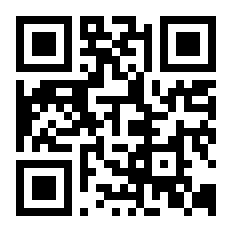 Dzisiaj przypada 83. rocznica poświęcenia kościoła. Przy tej okazji pragniemy wprowadzić relikwie św. Szarbela, zakonnika z Libanu. Natomiast wszystkim, którzy dziś troszczą się o naszą parafię, o jej wygląd i życie duszpasterskie, zarówno w kościele jak i na plebanii składamy serdeczne podziękowania.Dziś w kaplicy pod kościołem o 1900 Wieczór Filmowy: „Tajemnica Świętego Szarbela”.Dziś o 1545 Różaniec Fatimski. Ostatnia część w formie wspólnego nabożeństwa o 1715.Również dzisiaj w klasztorze Annuntiata o 1600 Spotkanie Rodzinne.W kolejnym tygodniu października zapraszamy na modlitwę Różańcową. W piątek Różaniec Rycerstwa Niepokalanej.Jutro przypada liturgiczne wspomnienie św. Jana Pawła II.W poniedziałek o 2000 próba scholi.We wtorek o godz. 1530 spotkanie Klubu Seniora, o 1800 próba chóru.W czwartek Różaniec dla dzieci o 1630, a po nim spowiedź dla dzieci.W tym tygodniu nie ma spotkań dla dzieci przygotowujących się do spowiedzi i Komunii.Spotkanie Kręgu Biblijnego oraz Ruchu Rodzin Nazaretańskich w środę po wieczornej Mszy.W piątek o 1500 Koronka do Bożego Miłosierdzia.Młodzież zapraszamy na Mszę Świętą w piątek o godz. 1915. Zapraszamy również na spotkanie młodzieży na G. św. Anny – „Ławka Go”. Zapisy poprzez stronę botafe.plW przyszłą niedzielę o godz. 1030 Msza Święta w intencji rocznych dzieci.Również w przyszłą niedzielę o 1430 w naszym kościele Rejonowe Spotkanie Rycerstwa Niepokalanej. W planie Koronka, Msza Święta i Różaniec. Zapraszamy także wszystkich tych, którzy w pierwszą niedzielę października włączyli się do Rycerstwa.Dziś z okazji Dnia Papieskiego do nabycia „kremówki papieskie”. Są także do nabycia książki o św. Szarbelu, książki o św. Janie Pawle II, obrazki z modlitwą.Kolekta dzisiejsza przeznaczona jest na bieżące potrzeby parafii; z przyszłej niedzieli na misje.Za wszystkie ofiary, kwiaty i prace przy kościele składamy serdeczne „Bóg zapłać”. W minionym tygodniu odeszli do Pana: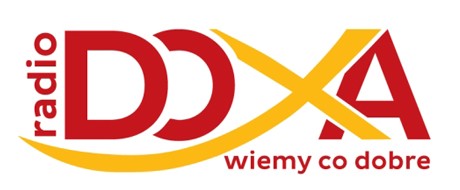  Gizela Dwulecka, lat 76, zam. na ul. Pomnikowej Wiesława Żagiel, lat 78, zam. na ul. Chełmońskiego Ernestyna Zarembik, lat 84, zam. na ul. Polnej Andrzej Wojnarski, lat 66, zam. na ul. Skłodowskiej Aleksander Magdziarczyk, lat 83, zam. na ul. Kościuszki Piotr Wojciechowicz, lat 87, zam. na ul. Bukowej  Wieczny odpoczynek racz zmarłym dać Panie.______________________________________________________________________________„Dusze sprawiedliwych są w ręku Boga...  Ci, którzy Mu zaufali, zrozumieją prawdę, wierni w miłości będą przy Nim trwali: łaska i miłosierdzie dla Jego wybranych”.		Księga Mądrości 3,1.9	. . . . . . . . . . . . . . . . . . . . . . . . . . . . . . . . . . . . . . . . . . . . . . . . . . . . . . . . . . . . . . . . . . . . . . . . . . . . . . . .  . . . . . . . . . . . . . . . . . . . . . . . . . . . . . . . . . . . . . . . . . . . . . . . . . . . . . . . .. .. . . . . . . . . . . . . . . . . . . . . . . . . . . . . . . . . . . . . . . . . . . . . . . . . . . . . . . . . . . . . . . . . . . . . . . . . . . . . . . . . . . . . . . . . . . . . . . . . . . . . . . . . . . . . . . . . . . . . . . . . . . . . . . . . . . . . . . . . . . . . . . . . . . . . . . . . . . . . . . . . . . . . . . . . . . . . . . . . . . . . . . . . . . . . . . . . . . . . . . . . . . . . . . . . . . . . . . . . . . . . . . . . . . . . . . . . . . . . . . . . . . . . . . . . . . . . . . . . . . . . . . . . . . . . . . . . . . . . . . . . . . . . . . . . . . . . . . . . . . . . . . . . . . . . . . . . . . . . . . . . . . . . . . . . . . . . . . . . . . . . . . . . . . . . . . . . . . . . . . . . . . . . . . . . . . . . . . . . . . . . . . . . . . . . . . . . . . . . . . . . . . . . . . . . . . . . . . . . . . . . . . . . . . . . . . . . . . . . . . .. . . . . . . . . . . . . . . . . . . . . . . . . . . . . . . . . . . . . . . . . . . . . . . . . . . . . . . . . . . . . . . . . . . . . . . . . . . . . . . . . . . . . . . . . . . . . . . . . . . . . . . . . . . . . . . . . . . . . . . . . . . . . . . . . . . . . . . . . . . . . . . . . . . . . . . . . . . . . . . . . . . . . . . . . . . . . . . . . . . . . . . . . . . . . . . . . . . . . . . . . . . . . . . . . . . . . . . . . . . . . . . . . . . . . . . . . . . . . . . . . . . . . . . . . . . . . . . . . . . . . . . . . . . . . . . . . . . . . . . . . . . . . . . . . . . . . . . . . . . . . . . . . . . . . . . . . . . . . . . . . .        Bardzo prosimy o czytelne pisanie imion i nazwisk